           ҠАРАР                           №28                   ПОСТАНОВЛЕНИЕ                                                                                                     18 март 2024 й                                                     18 марта 2024 г.                                           Об изменении  адресаРуководствуясь Федеральным законом от 06.10.2003 №131-ФЗ "Об общих принципах организации местного самоуправления в Российской Федерации", Федеральным законом от 28.12.2013 № 443-ФЗ "О федеральной информационной адресной системе и о внесении изменений в Федеральный закон "Об общих принципах организации местного самоуправления в Российской Федерации", Правилами присвоения, изменения и аннулирования адресов, утвержденными Постановлением Правительства Российской Федерации от 19.11.2014 №1221, в связи с присвоением объекту адресации нового адреса                                             ПОСТАНОВЛЯЕТ:Изменить адрес у следующих объектов адресации:    1.1.Земельный участок с кадастровым номером: 02:06:280701:93       Старый адрес: Российская Федерация, Республика Башкортостан, Баймакский район, деревня Семеново, улица Карап, дом 6.       Новый адрес: Российская Федерация, Республика Башкортостан, Баймакский район, деревня Семеново, улица Каран, дом 6.Контроль за исполнением настоящего Постановления оставляю за собой.  Глава сельского поселения  Биляловский сельсовет                                           Д.Р.ИсаньюловБАШКОРТОСТАН  РЕСПУБЛИКАҺЫРЕСПУБЛИКА БАШКОРТОСТАН                   БАЙМАҠ РАЙОНЫМУНИЦИПАЛЬ РАЙОНЫНЫҢБИЛАЛ АУЫЛСОВЕТЫ АУЫЛ БИЛӘМӘҺЕ ХАКИМИӘТЕ453666, Билал ауылы,З.Биишева урамы,19Тел. 8(34751)4-85-30АДМИНИСТРАЦИЯ СЕЛЬСКОГОПОСЕЛЕНИЯ БИЛЯЛОВСКИЙ СЕЛЬСОВЕТ МУНИЦИПАЛЬНОГО РАЙОНАБАЙМАКСКИЙ РАЙОН453666, с.Билялово,ул.З.Биишевой,19Тел. 8(34751)4-85-30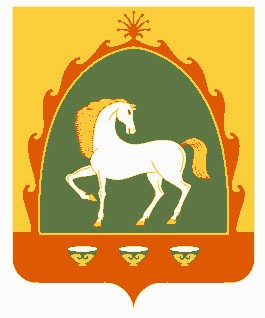 